OBEC DRAHOBUZ, Drahobuz 35, 411 45 ÚštěkTel. 416 787 173, e-mail: obec.drahobuz@seznam.czZveřejnění záměru obce dle zákona č. 128/2000 Sb.Záměr zřízení věcného břemena – přípojka NNObec Drahobuz vyhlašuje záměr zřízení věcného břemena (přípojka) dle výkresu „situace projekt“ na pozemku p. č. 565/1 a p.č.32/1 v k. ú. Strážiště u Drahobuze. 							…………………………………. 		Eduard Prágr                                                  		 starosta obce Drahobuz Vyvěšeno na úřední desce dne: 25. 7. 2022               Sejmuto dne: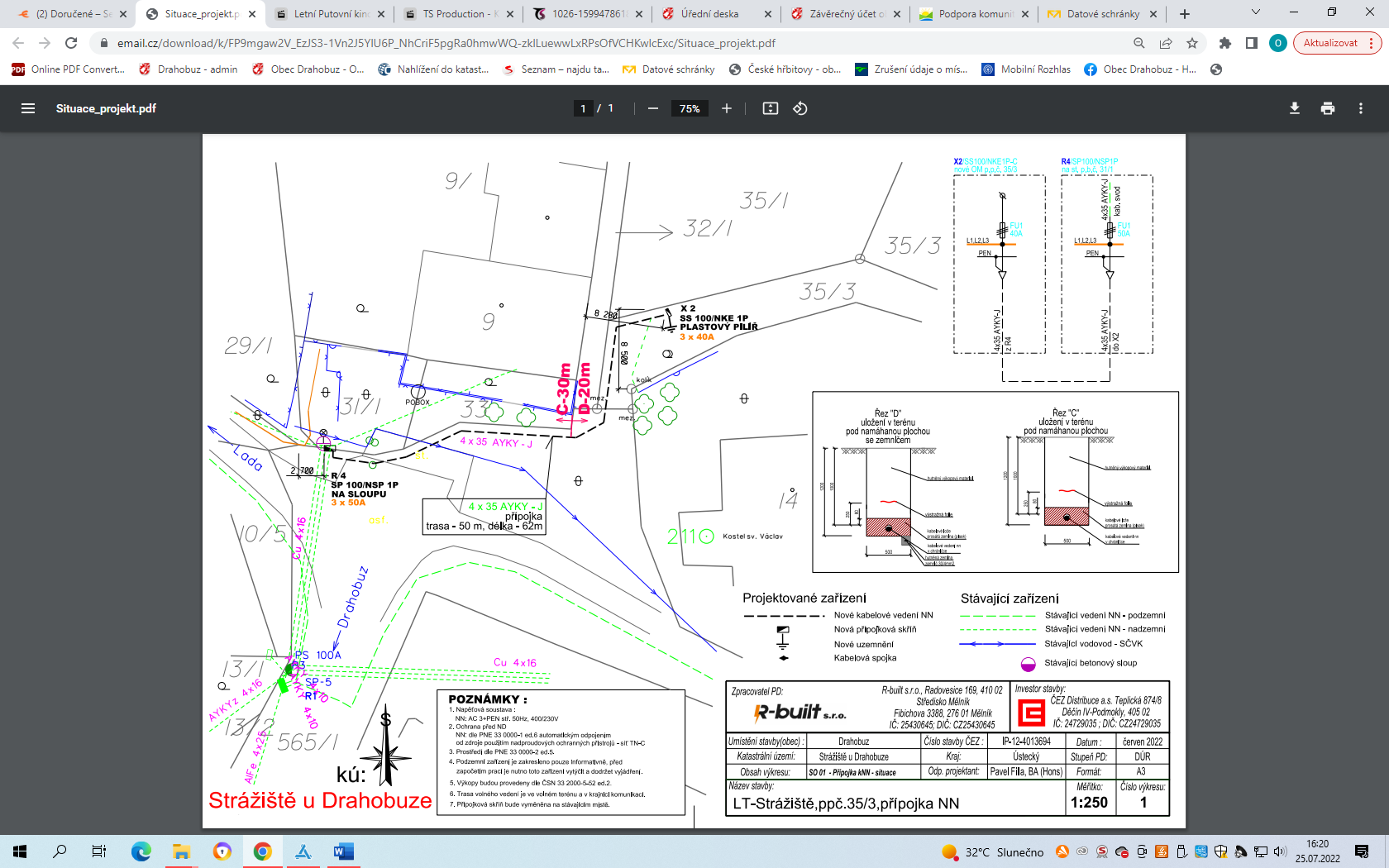 